ФЕДЕРАЛЬНОЕ АГЕНТСТВО ЖЕЛЕЗНОДОРОЖНОГО ТРАНСПОРТА Федеральное государственное бюджетное образовательное учреждение высшего образования«Петербургский государственный университет путей сообщения Императора Александра I»(ФГБОУ ВО ПГУПС)Кафедра «Иностранные языки»РАБОЧАЯ ПРОГРАММАдисциплины«ПРОФЕССИОНАЛЬНЫЙ ИНОСТРАННЫЙ ЯЗЫК» (Б1.Б.3)для направления38.04.01 «Экономика» по магистерским программам «Бизнес-аналитика»;«Управление проектами: анализ, инвестиции, технология реализации»;«Финансовый учет и анализ»;«Экономика транспорта высоких скоростей»;«Финансовый анализ и аудит в бизнес-структурах промышленно-транспортного комплекса»Формы обучения – очная, заочнаяСанкт-Петербург2018ЛИСТ СОГЛАСОВАНИЙ 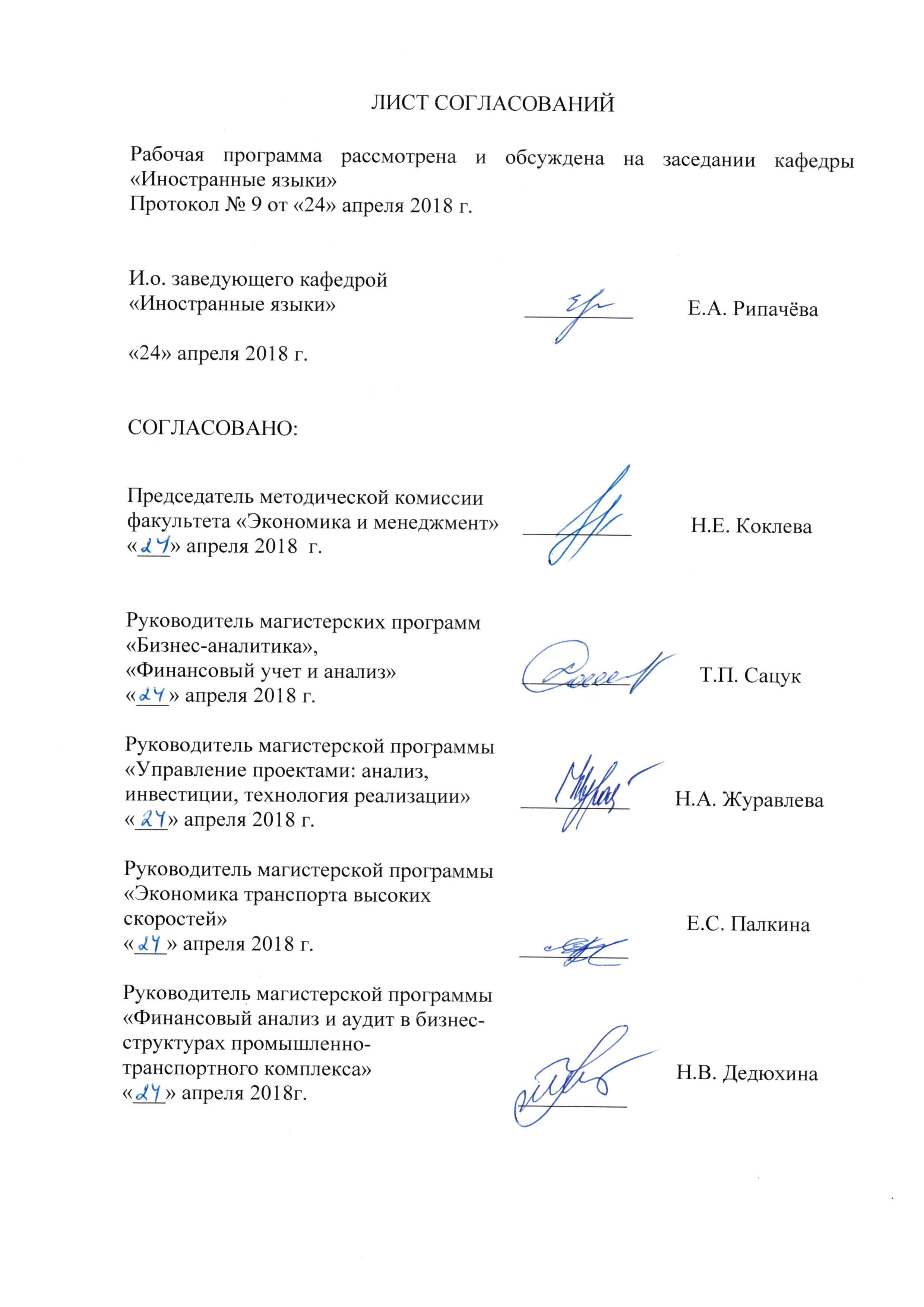 Рабочая программа рассмотрена и обсуждена на заседании кафедры «Иностранные языки»Протокол № 9 от «24» апреля 2018 г.1. Цели и задачи дисциплиныРабочая программа составлена в соответствии с ФГОС ВО, утвержденным «30» марта 2015 г., приказ № 321 по направлению  38.04.01 «Экономика (уровень магистратуры)», по дисциплине «Профессиональный иностранный язык».Целью изучения дисциплины является формирование  и развитие умений и навыков в области иностранной коммуникативной компетенции будущего специалиста, позволяющей использовать иностранный язык как средство профессионального и делового общения.Для достижения поставленной цели решаются следующие задачи:развитие у обучающихся когнитивной компетентности;развитие   социокультурной компетентности;развитие прагматической компетентности;развитие и воспитание личностных качеств обучающихся средствами иностранного языка2. Перечень планируемых результатов обучения по дисциплине, соотнесенных с планируемыми результатами освоения основной профессиональной образовательной программыПланируемыми результатами обучения по дисциплине являются: приобретение знаний, умений и навыков.В результате освоения дисциплины обучающийся должен:ЗНАТЬ:особенности системы изучаемого иностранного языка, его грамматические и лексические аспекты, относящиеся к профессиональному и деловому общению, письменному и устному;лексику профессионального и делового характера, включая терминологию по избранной специальности;УМЕТЬ:применять знания иностранного языка в ситуациях научного и профессионального общения (в соответствии с избранной специальностью);применять знания иностранного языка при проведении рабочих переговоров и составлении деловых документов;ВЛАДЕТЬ:иностранным языком в объеме, необходимом для получения информации профессионального содержания из аутентичных источников информации;навыками оформления представленных результатов решения профессиональных задач на иностранном языкекоммуникативными навыками в ситуациях научного и профессионального общения (в соответствии с избранной специальностью).Изучение дисциплины направлено на формирование следующих общепрофессиональных компетенций (ОПК):готовность к коммуникации в устной и письменной формах  на русском и иностранном языках для решения задач профессиональной деятельности (ОПК-1);Область профессиональной деятельности обучающихся, освоивших данную дисциплину, приведена в п. 2.1 общей характеристики ОПОП.Объекты профессиональной деятельности обучающихся, освоивших данную дисциплину, приведены в п. 2.2 общей характеристики ОПОП.3. Место дисциплины в структуре основной профессиональной образовательной программыДисциплина «Профессиональный иностранный язык» (Б1.Б.3) относится к базовой части и является обязательной.4. Объем дисциплины и виды учебной работыДля очной формы обучения: Для заочной формы обучения: Примечания: «Форма контроля знаний» – зачет (З), зачет с оценкой (З*), контрольная работа (КЛР)5. Содержание и структура дисциплины5.1 Содержание дисциплины5.2 Разделы дисциплины и виды занятийДля очной формы обучения: Для заочной формы обучения: 6. Перечень учебно-методического обеспечения для самостоятельной работы обучающихся по дисциплине7. Фонд оценочных средств для проведения текущего контроля успеваемости и промежуточной аттестации обучающихся по дисциплинеФонд оценочных средств по дисциплине является неотъемлемой частью рабочей программы и представлен отдельным документом, рассмотренным на заседании кафедры и утвержденным заведующим кафедрой.8. Перечень основной и дополнительной учебной литературы, нормативно-правовой документации и других изданий, необходимых для освоения дисциплины8.1 Перечень основной учебной литературы, необходимой для освоения дисциплиныАфанасьева, Е.А. Ситуации делового общения: учебное пособие по английскому языку [Электронный ресурс] : учебное пособие / Е.А. Афанасьева, И.Л. Лютомская, И.М. Павлова [и др.]. — Электрон. дан. — СПб. : ПГУПС (Петербургский государственный университет путей сообщения Императора Александра I), 2012. — 60 с. — Режим доступа: http://e.lanbook.com/books/element.php?pl1_id=63198Никульшина Н.Л., Гливенкова О.А. Английский язык для исследователей (English for Researchers): Учебное пособие. - Тамбов: Изд-во ТГТУ, 2009. – 100 с. Режим доступа: http://window.edu.ru/resource/355/68355/files/Nikulshina-l.pdf8.2 Перечень дополнительной учебной литературы, необходимой для освоения дисциплиныTopical Issues: учебно-методическое пособие на английском языке [Электронный ресурс] : учебно-методическое пособие. — Электрон. дан. — СПб. : ПГУПС (Петербургский государственный университет путей сообщения Императора Александра I), 2013. — 18 с. — Режим доступа: http://e.lanbook.com/books/element.php?pl1_id=41109Афанасьева, Е.А. Сборник общетехнических текстов: учебное пособие по английскому языку [Электронный ресурс] : учебное пособие / Е.А. Афанасьева, И.М. Павлова, В.Н. Синельникова [и др.]. — Электрон. дан. — СПб. : ПГУПС (Петербургский государственный университет путей сообщения Императора Александра I), 2014. — 47 с. — Режим доступа: http://e.lanbook.com/books/element.php?pl1_id=632048.3 Перечень нормативно-правовой документации, необходимой для освоения дисциплиныПри освоении данной дисциплины нормативно-правовая документация не используется.8.4 Другие издания, необходимые для освоения дисциплиныL. Raitskaya, S. Cochrane. «Macmillan Guide to Economics». Macmillan Education, 2007. – 128 p.D. Grant, R. McLarty «Business Basics». Oxford University Press, 2008. – 185 p.;V. Hollett, M. Duckworth «Business Objectives». Oxford University press, 2007. – 178 p.;S. Clarke, M. Powell «In Company». Macmillan, 2008. –144 p.;P. Emmerson «Business Grammar Builder». Macmillan, 2010. – 273 p.;Erica J. Williams. «Presentations in English». Macmillan Education, 2008. – 128 p.Афанасьева Е.А., Карякина Ю.Л., Лютомская И.Л. и др. Высокоскоростной наземный железнодорожный транспорт [Текст]. Методические указания по английскому языку. СПб.: ПГУПС, 2014. – 35 с.International Railway Journal (за последние пять лет);Railway Age (за последние пять лет);Modern Railways (за последние пять лет);Railway Gazette (за последние пять лет);Japanese Railway Engineering (за последние пять лет).9. Перечень ресурсов информационно-телекоммуникационной сети «Интернет», необходимых для освоения дисциплиныЛичный кабинет обучающегося  и электронная информационно-образовательная среда [Электронный ресурс]. Режим доступа:  http://sdo.pgups.ru (для доступа к полнотекстовым документам требуется авторизация).Единое окно доступа к информационным ресурсам [Электронный ресурс]. Режим доступа: http://window.edu.ru/, свободный. – Загл. с экрана.Электронно-библиотечная система ibooks.ru [Электронный ресурс]. Режим доступа:  http://ibooks.ru/ — Загл. с экрана.Электронно-библиотечная система ЛАНЬ [Электронный ресурс]. Режим доступа:  https://e.lanbook.com/books — Загл. с экрана.Oxford University Press [Электронный ресурс]. Режим доступа: http://global.oup.com/?cc=ru, свободный. – Загл. с экрана.Cambridge Open [Электронный ресурс]. Режим доступа: https://www.cambridge.org/core/what-we-publish/open-access, свободный. – Загл. с экрана.BBC Learning English [Электронный ресурс]. Режим доступа: http://www.bbc.co.uk/learningenglish/english/, свободный. – Загл. с экрана.Railway Technology [Электронный ресурс]. Режим доступа: www.railway-technology.com/, свободный. – Загл. с экрана.10. Методические указания для обучающихся по освоению дисциплиныПорядок изучения дисциплины следующий:Освоение разделов дисциплины производится в порядке, приведенном в разделе 5 «Содержание и структура дисциплины». Обучающийся должен освоить все разделы дисциплины с помощью учебно-методического обеспечения, приведенного в разделах 6, 8 и 9 рабочей программы. Для формирования компетенций обучающийся должен представить выполненные типовые контрольные задания или иные материалы, необходимые для оценки знаний, умений, навыков, предусмотренные текущим контролем (см. фонд оценочных средств по дисциплине).По итогам текущего контроля по дисциплине, обучающийся должен пройти промежуточную аттестацию (см. фонд оценочных средств по дисциплине).11. Перечень информационных технологий, используемых при осуществлении образовательного процесса по дисциплине, включая перечень программного обеспечения и информационных справочных системПеречень информационных технологий, используемых при осуществлении образовательного процесса по дисциплине «Профессиональный иностранный язык» (Б1.Б.3):технические средства (персональные компьютеры, проектор, акустическая система);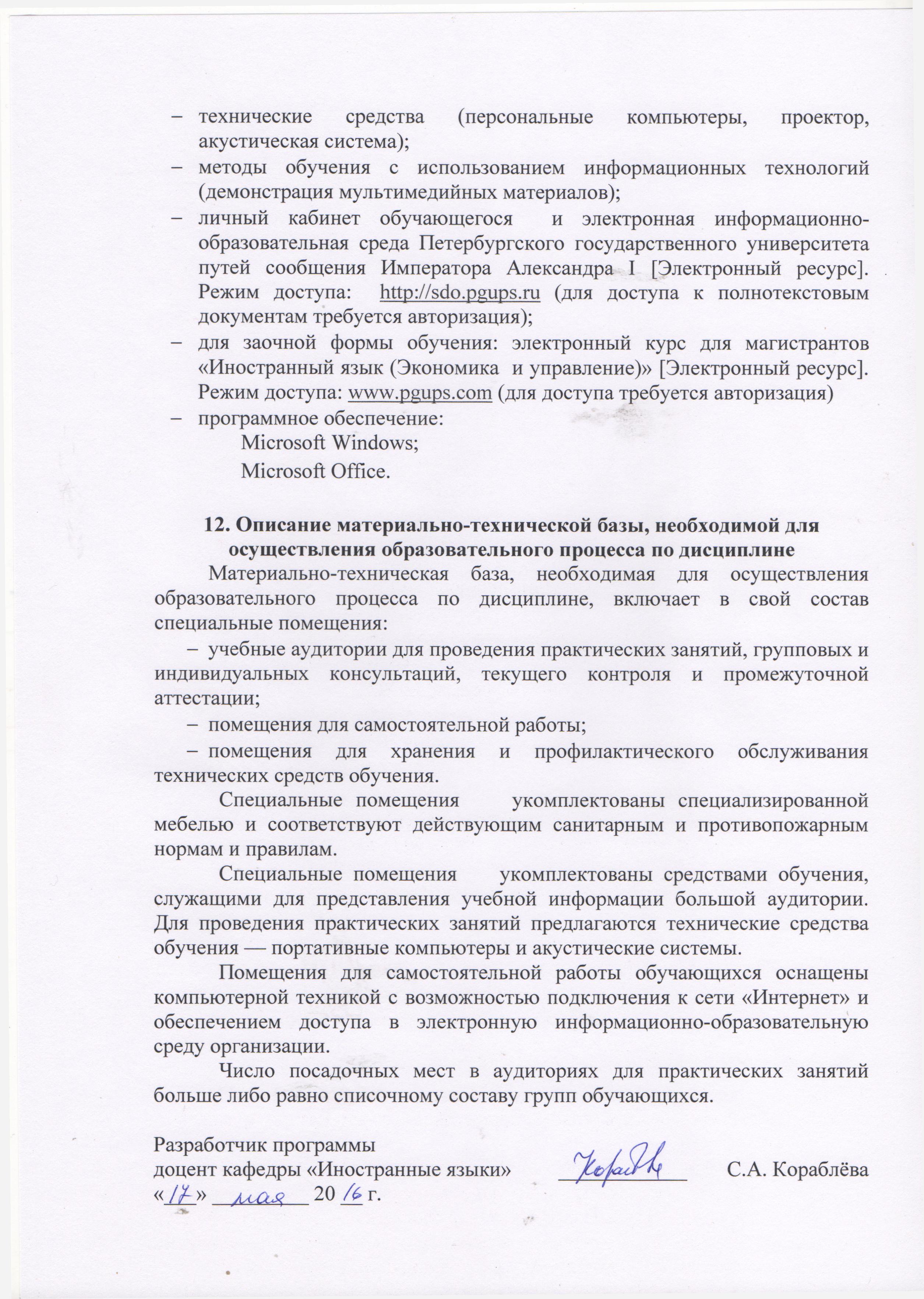 методы обучения с использованием информационных технологий (демонстрация мультимедийных материалов);личный кабинет обучающегося  и электронная информационно-образовательная среда Петербургского государственного университета путей сообщения Императора Александра I [Электронный ресурс]. Режим доступа:  http://sdo.pgups.ru (для доступа к полнотекстовым документам требуется авторизация);программное обеспечение:Microsoft Windows;Microsoft Office;Антивирус Касперский.12. Описание материально-технической базы, необходимой для осуществления образовательного процесса по дисциплинеосуществления образовательного процесса по дисциплинеМатериально-техническая база, необходимая для осуществления образовательного процесса по дисциплине, включает в свой состав специальные помещения:учебные аудитории для проведения практических занятий, групповых и индивидуальных консультаций, текущего контроля и промежуточной аттестации; помещения для самостоятельной работы;помещения для хранения и профилактического обслуживания технических средств обучения. Специальные помещения    укомплектованы специализированной мебелью и соответствуют действующим санитарным и противопожарным нормам и правилам.Специальные помещения    укомплектованы средствами обучения, служащими для представления учебной информации большой аудитории. Для проведения практических занятий предлагаются технические средства обучения — портативные компьютеры и акустические системы.Помещения для самостоятельной работы обучающихся оснащены компьютерной техникой с возможностью подключения к сети «Интернет» и обеспечением доступа в электронную информационно-образовательную среду организации.Число посадочных мест в аудиториях для практических занятий больше либо равно списочному составу групп обучающихся.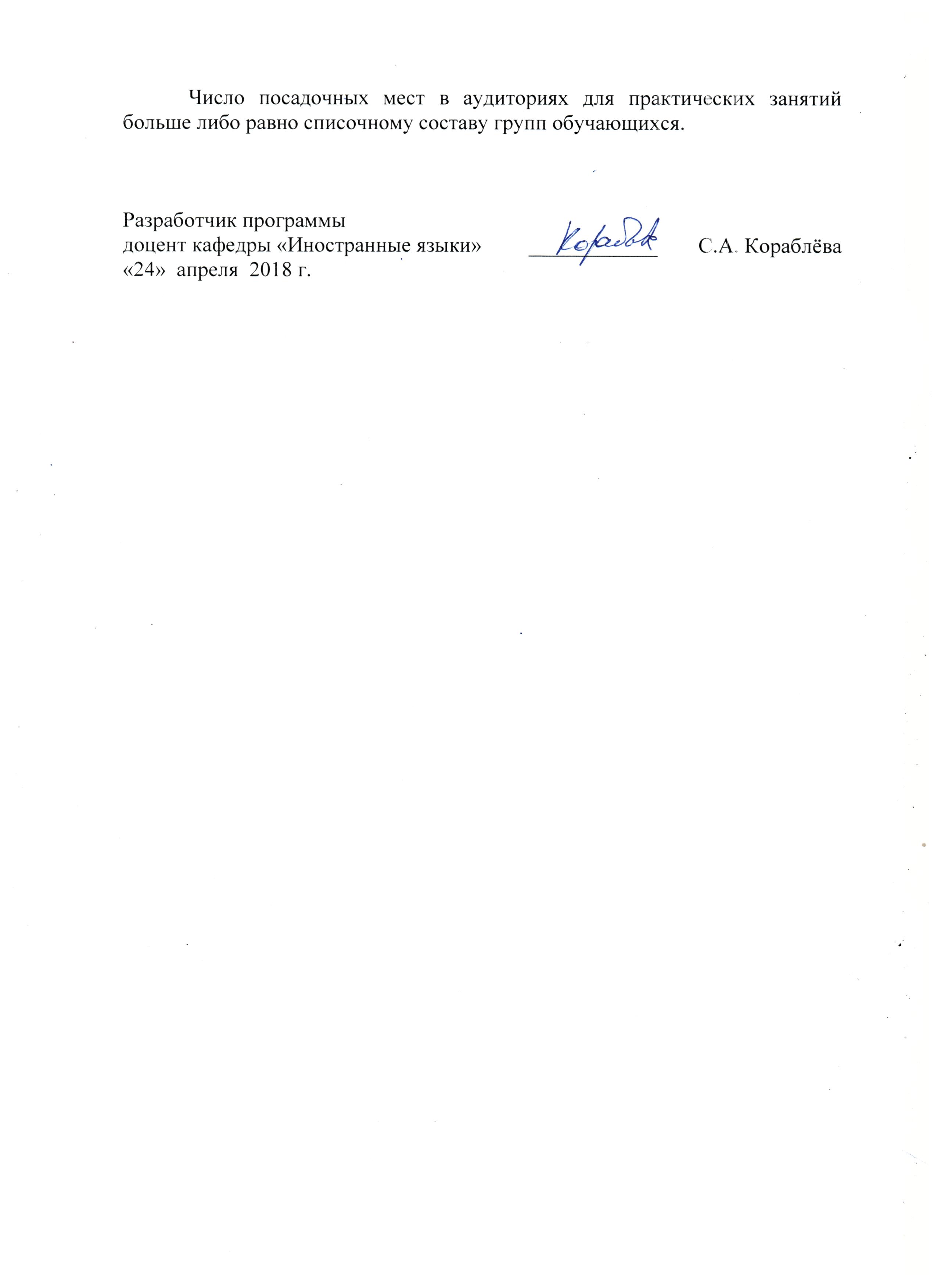 И.о. заведующего кафедрой 
«Иностранные языки»__________Е.А. Рипачёва«24» апреля 2018 г.СОГЛАСОВАНО:Председатель методической комиссии факультета «Экономика и менеджмент»__________Н.Е. Коклева«___» апреля 2018  г.Руководитель магистерских программ «Бизнес-аналитика»,
«Финансовый учет и анализ»__________Т.П. Сацук«___» апреля 2018 г.Руководитель магистерской программы «Управление проектами: анализ, инвестиции, технология реализации»__________Н.А. Журавлева «___» апреля 2018 г.Руководитель магистерской программы «Экономика транспорта высоких скоростей»Е.С. Палкина«___» апреля 2018 г.__________Руководитель магистерской программы «Финансовый анализ и аудит в бизнес-структурах промышленно-транспортного комплекса»Н.В. Дедюхина«___» апреля 2018г.__________Вид учебной работыВсего часовСеместрСеместрВид учебной работыВсего часов12Контактная работа (по видам учебных занятий)В том числе:лекции (Л)практические занятия (ПЗ)лабораторные работы (ЛР)280280140140140140Самостоятельная работа (СРС) (всего)1165858Контроль000Форма контроля знанийЗ, З*ЗЗ*Общая трудоемкость: час / з.е.144 / 4.072 / 2.072 / 2.0Вид учебной работыВсего часовКурсВид учебной работыВсего часов1Контактная работа (по видам учебных занятий)В том числе:лекции (Л)практические занятия (ПЗ)лабораторные работы (ЛР)160160160160Самостоятельная работа (СРС) (всего)120120Контроль88Форма контроля знанийЗ, З*, КЛРЗ, З*, КЛРОбщая трудоемкость: час / з.е.144 / 4.0144 / 4.0№ п/пНаименование раздела дисциплины
(по видам речевой деятельности)Содержание разделаМодуль 1 — Исследование и оценка рынка транспортных услуг, финансовый и управленческий анализ, финансовый учет (в том числе на предприятиях железнодорожного транспорта в странах Европы / Азии / в США и др.)Модуль 1 — Исследование и оценка рынка транспортных услуг, финансовый и управленческий анализ, финансовый учет (в том числе на предприятиях железнодорожного транспорта в странах Европы / Азии / в США и др.)Модуль 1 — Исследование и оценка рынка транспортных услуг, финансовый и управленческий анализ, финансовый учет (в том числе на предприятиях железнодорожного транспорта в странах Европы / Азии / в США и др.)1ЧтениеОзнакомительное, изучающее, просмотровое; понимание основной информации; полное и точное понимание содержания статей из оригинальных научных / информационных источников. Владение основными способами поиска профессионально-ориентированной информации. Нахождение правильных лексических и грамматических эквивалентов в двух языках при переводе, реферировании статей. Работа над терминологией.2ГоворениеКраткое устное сообщение / презентация по тематике делового и профессионального общения.3АудированиеПолное и точное понимание фактов, деталей и т.п. содержания профессионально-ориентированного речевого сообщения. 4ПисьмоУмение сделать письменный перевод профессионально-ориентированного текста; аннотация научных и технических статей.5Языковые средстваЛексические и грамматические средства в рамках темы модуля.Модуль 2 — Особенности делового / профессионального общения на иностранном языкеМодуль 2 — Особенности делового / профессионального общения на иностранном языкеМодуль 2 — Особенности делового / профессионального общения на иностранном языке1ЧтениеВладение основными методами поиска информации в текстах научно-технической направленности.2ГоворениеВладение речевым этикетом делового и профессионального общения; диалогическая и монологическая речь в ситуациях научного / профессионального общения (выступление на предложенную тему, презентация проекта, умение выразить свою точку зрения, согласие / несогласие, сомнение и т.п. в процессе вербального общения, связанного с дискуссионными вопросами в процессе профессионального общения)3АудированиеПонимание на слух речевых сообщений в контексте делового общения.4ПисьмоУмение создать письменный текст – основу для электронной презентации; умение написать (электронное) деловое письмо.5Языковые средстваЛексические и грамматические средства в рамках темы модуля.№ п/пНаименование раздела дисциплиныЛПЗЛРСРС1Модуль 1: Исследование и оценка рынка транспортных услуг, финансовый и управленческий анализ, финансовый учет (в том числе на предприятиях железнодорожного транспорта в странах Европы / Азии / в США и др.)0140582Модуль 2: Особенности делового / профессионального общения на иностранном языке014058ИтогоИтого0280116№ п/пНаименование раздела дисциплиныЛПЗЛРСРС1Модуль 1: Исследование и оценка рынка транспортных услуг, финансовый и управленческий анализ, финансовый учет (в том числе на предприятиях железнодорожного транспорта в странах Европы / Азии / в США и др.)080602Модуль 2: Особенности делового / профессионального общения на иностранном языке08060ИтогоИтого0160120№п/пНаименование раздела дисциплиныПеречень учебно-методического обеспечения1Модуль 1: Исследование и оценка рынка транспортных услуг, финансовый и управленческий анализ, финансовый учет (в том числе на предприятиях железнодорожного транспорта в странах Европы / Азии / в США и др.)Афанасьева, Е.А. Ситуации делового общения: учебное пособие по английскому языку [Электронный ресурс] : учебное пособие / Е.А. Афанасьева, И.Л. Лютомская, И.М. Павлова [и др.]. — Электрон. дан. — СПб. : ПГУПС (Петербургский государственный университет путей сообщения Императора Александра I), 2012. — 60 с. — Режим доступа: http://e.lanbook.com/books/element.php?pl1_id=63198Никульшина Н.Л., Гливенкова О.А. Английский язык для исследователей (English for Researchers): Учебное пособие. - Тамбов: Изд-во ТГТУ, 2009. – 100 с. Режим доступа: http://window.edu.ru/resource/355/68355/files/Nikulshina-l.pdfTopical Issues: учебно-методическое пособие на английском языке [Электронный ресурс] : учеб.-метод. пособие — Электрон. дан. — Санкт-Петербург : ПГУПС, 2013. — 16 с. — Режим доступа: http://e.lanbook.com/books/element.php?pl1_id=41109. — Загл. с экрана. Сборник общетехнических текстов: учебное пособие по английскому языку [Электронный ресурс] : учеб. пособие / Е.А. Афанасьева [и др.]. — Электрон. дан. — Санкт-Петербург : ПГУПС, 2014. — 45 с. — Режим доступа: https://e.lanbook.com/book/63204. — Загл. с экрана. Журналы по тематике магистерской программы:International Railway Journal (за последние пять лет);Railway Age (за последние пять лет);Modern Railways (за последние пять лет);
Railway Gazette (за последние пять лет);
Japanese Railway Engineering (за последние пять лет)2Модуль 2: Особенности делового / профессионального общения на иностранном языкеАфанасьева, Е.А. Ситуации делового общения: учебное пособие по английскому языку [Электронный ресурс] : учебное пособие / Е.А. Афанасьева, И.Л. Лютомская, И.М. Павлова [и др.]. — Электрон. дан. — СПб. : ПГУПС (Петербургский государственный университет путей сообщения Императора Александра I), 2012. — 60 с. — Режим доступа: http://e.lanbook.com/books/element.php?pl1_id=63198Никульшина Н.Л., Гливенкова О.А. Английский язык для исследователей (English for Researchers): Учебное пособие. - Тамбов: Изд-во ТГТУ, 2009. – 100 с. Режим доступа: http://window.edu.ru/resource/355/68355/files/Nikulshina-l.pdfTopical Issues: учебно-методическое пособие на английском языке [Электронный ресурс] : учеб.-метод. пособие — Электрон. дан. — Санкт-Петербург : ПГУПС, 2013. — 16 с. — Режим доступа: http://e.lanbook.com/books/element.php?pl1_id=41109. — Загл. с экрана. Сборник общетехнических текстов: учебное пособие по английскому языку [Электронный ресурс] : учеб. пособие / Е.А. Афанасьева [и др.]. — Электрон. дан. — Санкт-Петербург : ПГУПС, 2014. — 45 с. — Режим доступа: https://e.lanbook.com/book/63204. — Загл. с экрана. Журналы по тематике магистерской программы:International Railway Journal (за последние пять лет);Railway Age (за последние пять лет);Modern Railways (за последние пять лет);
Railway Gazette (за последние пять лет);
Japanese Railway Engineering (за последние пять лет)Разработчик программы
доцент кафедры «Иностранные языки»____________С.А. Кораблёва«24»  апреля  2018 г.